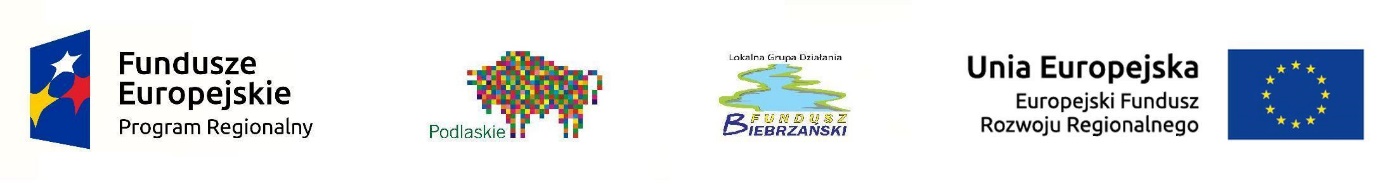 OGŁOSZENIE O NABORZE WNIOSKÓW O UDZIELENIE WSPARCIA NA OPERACJE REALIZOWANE PRZEZ PODMIOTY INNE NIŻ LGDNABÓR nr 5/2018w ramachLokalnej Strategii Rozwoju na lata 2014-2020 dla obszaru Lokalnej Grupy Działania – Fundusz BiebrzańskiCEL główny 1: Poprawa jakości życia mieszkańców poprzez podniesienie jakości i zwiększenie dostępności infrastruktury społecznej, kulturalnej, sportowej, turystycznej i rekreacyjnej, związanej z ochroną środowiska, dostosowaniem infrastruktury do potrzeb osób niepełnosprawnych oraz poprawa bezpieczeństwa i estetyki przestrzeni. CEL szczegółowy 1.2. Poprawa jakości infrastruktury społecznej, kulturalnej i edukacyjnejPRZEDSIĘWZIĘCIE: 1.2.4 Infrastruktura edukacyjna (EFRR)na operacje z zakresu: Europejskiego Funduszu Rozwoju RegionalnegoTyp projektu nr 10 (Inwestycje w infrastrukturę wychowania przedszkolnego)OŚ PRIORYTETOWA VIII. Infrastruktura dla usług użyteczności publicznejDZIAŁANIE 8.6 Inwestycje na rzecz rozwoju lokalnegow ramach Regionalnego Programu Operacyjnego Województwa Podlaskiegona lata 2014-2020Numer naboru w GWA RPPD.08.06.00-IZ.00-20-003/18Termin składania wniosków:- Termin, od którego można składać wnioski - 04.01.2018 r. od godziny 08:00- Termin, do którego można składać wnioski - 26.01.2018 r. do:- godziny 15:00 - wersję elektroniczną wniosku o dofinansowanie XML (za pomocą aplikacji GWA2014) - godziny 16.00 - wersję papierową wniosku o dofinansowanie wraz z załącznikami (wraz z wersją elektroniczną (na nośniku CD/DVD), potwierdzeniem przesłania do IZ RPOWP elektronicznej wersji wniosku i oświadczeniem do LGD).Miejsce składania wniosków:Lokalna Grupa Działania – Fundusz BiebrzańskiPlac Kościuszki 21, 16-150 Suchowola Sposób składania wniosków o dofinansowanieWniosek o dofinansowanie należy wypełnić w języku polskim, zgodnie z Instrukcją wypełniania wniosku o dofinansowanie realizacji projektów w ramach Regionalnego Programu Operacyjnego Województwa Podlaskiego na lata 2014-2020 (załącznik nr 8 do ogłoszenia), dostępną na stronie: http://www.rpo.wrotapodlasia.pl) oraz uwzględniając informacje zawarte w Instrukcji użytkownika GWA2014 EFRR (załącznik nr 9 do ogłoszenia), dostępnej na stronie: http://www.rpo.wrotapodlasia.pl). Wniosek o dofinansowanie w wersji elektronicznej XML składa się za pomocą aplikacji GWA2014, która jest dostępna na stronie: https://rpo.wrotapodlasia.pl/pl/jak_skorzystac_z_programu/pobierz_wzory_dokumentow/generator-wnioskow-aplikacyjnych-efrr.html  W przypadku wykrycia błędów uniemożliwiających poprawne przygotowanie wniosku (awaria aplikacji, błąd uniemożliwiający poprawne przygotowanie wniosku) lub chęci zgłoszenia rozwiązań poprawiających funkcjonalność GWA2014 należy zgłosić problem / przedstawić uwagi posługując się Formularzem zgłaszania uwag (dokument dostępny na stronie: http://www.rpo.wrotapodlasia.pl w sekcji: Dokumenty do pobrania) na adres: generator_efrr@wrotapodlasia.pl.Wnioski o dofinansowanie projektów w terminie określonym powyżej, są składane:w wersji elektronicznej (plik XML) za pomocą aplikacji Generator Wniosków Aplikacyjnych na lata 2014-2020 GWA2014 (EFRR), wniosek o dofinansowanie projektu należy wypełnić w wersji instalacyjnej GWA2014 (EFRR) najbardziej aktualnej na dzień rozpoczęcia naboru. Co do zasady po ww. terminie nie będzie możliwe przesłanie wniosku;nie później, niż w terminie podanym w pkt. I (decyduje data wpływu do Lokalnej Grupy Działania - Fundusz Biebrzański), wnioski powinny być złożone w 3 egzemplarzach wersji papierowej (2 oryginały i kopia lub trzy oryginały) wraz z załącznikami oraz z Potwierdzeniem przesłania do IZ RPOWP elektronicznej wersji wniosku o dofinansowanie;wersji elektronicznej wniosku (XML i PDF), wraz z załącznikami: Analizą Wykonalności Projektu (uproszczone Studium Wykonalności/Studium Wykonalności) i modelem finansowym w formie aktywnego arkusza kalkulacyjnego (np. XLS), nagranych na nośniku elektronicznym (CD/ DVD) – 3 szt.;wraz z oświadczeniem do LGD Fundusz Biebrzański o przetwarzaniu danych osobowych (załącznik nr 5e do ogłoszenia o naborze) – 3 szt.We wniosku nie dopuszcza się odręcznych skreśleń, poprawek, adnotacji i zaznaczeń. Wersja papierowa wniosku powinna być podpisana przez osobę (osoby) do tego upoważnioną (upoważnione) wskazaną/ (wszystkie wskazane) w punkcie II.4 wniosku oraz opatrzona stosownymi pieczęciami tj.: imiennymi pieczęciami osoby (osób) podpisującej (-ych) oraz pieczęcią jednostki/wnioskodawcy. W przypadku braku pieczęci imiennej, wniosek powinien być podpisany czytelnie imieniem i nazwiskiem. Jednocześnie wniosek powinna/y podpisać osoba/y uprawniona/e do podejmowania decyzji wiążących w imieniu partnera/ów i/lub realizatora/ów (jeśli dotyczy) – wszystkie wskazane w punkcie II.4 wniosku.Formy wsparcia Dofinansowanie na operację przekazywane jest jako refundacja poniesionych i udokumentowanych wydatków kwalifikowalnych i/lub jako zaliczka na poczet przyszłych wydatków kwalifikowalnych.Warunki udzielenia wsparciaKto może składać wnioski?O dofinansowanie projektu mogą ubiegać się podmioty z obszaru realizacji LSR: Wszystkie podmioty z obszaru realizacji LSR – z wyłączeniem osób fizycznych (nie dotyczy osób prowadzących działalność gospodarczą lub oświatową na podstawie przepisów odrębnych), w tym: organy prowadzące przedszkola, oddziały przedszkolne i inne formy wychowania przedszkolnego. Obszar realizacji LSR obejmuje gminy: Dąbrowa Białostocka, Goniądz, Janów, Jaświły, Korycin, Lipsk, Mońki, Nowy Dwór, Suchowola, Sztabin, Trzcianne.W przypadku jednostek organizacyjnych jednostek samorządu terytorialnego o ich zakwalifikowaniu do danego obszaru realizacji LSR decyduje lokalizacja danej jednostki organizacyjnej JST a nie siedziba JST.Forma prawna Beneficjenta musi być zgodna z klasyfikacją form prawnych podmiotów gospodarki narodowej określonych w § 7 Rozporządzenia Rady Ministrów z dnia 30 listopada 2015 r. w sprawie sposobu i metodologii prowadzenia i aktualizacji krajowego rejestru urzędowego podmiotów gospodarki narodowej, wzorów wniosków, ankiet i zaświadczeń (Dz. U. 2015, poz. 2009 z późn. zm.).O dofinansowanie nie mogą ubiegać się podmioty podlegające wykluczeniu z ubiegania się 
o dofinansowanie na podstawie:art. 207 ust. 4 ustawy z dnia 27 sierpnia 2009 r. o finansach publicznych; art. 12 ust. 1 pkt 1 ustawy z dnia 15 czerwca 2012 r. o skutkach powierzania wykonywania pracy cudzoziemcom przebywającym wbrew przepisom na terytorium Rzeczypospolitej Polskiej;art. 9 ust. 1 pkt 2a ustawy z dnia 28 października 2002 r. o odpowiedzialności podmiotów zbiorowych za czyny zabronione pod groźbą kary;przepisów zawartych w art. 37 ust. 3 z dnia 11 lipca  2014  r. o zasadach realizacji programów w zakresie polityki spójności finansowanych w perspektywie finansowej 2014-2020.UWAGA:Zgodnie z Kryteriami obligatoryjnymi w odniesieniu do naborów ogłaszanych w zakresie operacji finansowanych ze środków Europejskiego Funduszu Rozwoju Regionalnego preferuje się operacje realizowane w pełni lub częściowo przez partnerów społecznych lub organizacje pozarządowe.Wyłanianie partnerów do realizacji projektów powinno odbywać się zgodnie z art. 33 ustawy o zasadach realizacji programów w zakresie polityki spójności finansowanych w perspektywie 2014-2020.Na co?Zgodnie z zapisami Szczegółowego Opisu Osi Priorytetowych Regionalnego Programu Operacyjnego Województwa Podlaskiego na lata 2014-2020 oraz Lokalnej Strategii Rozwoju Lokalnej Grupy Działania - Fundusz Biebrzański w ramach niniejszego naboru wsparciem będą objęte projekty dotyczące Działania 8.6 SZOOP RPOWP 2014-2020 typu projektu 10 Inwestycje w infrastrukturę wychowania przedszkolnego.W ramach niniejszego naboru przewiduje się realizację projektów mających na celu:utworzenie nowych miejsc w ramach edukacji przedszkolnej;dostosowanie infrastruktury do potrzeb dzieci w wieku przedszkolnym i przygotowanie zaplecza socjalno-bytowego dla dzieci i nauczycieli, w szczególności w przypadku konieczności dostosowania obiektu do potrzeb osób z niepełnosprawnością.Inwestycja rozumiana jako budowa, rozbudowa, przebudowa, remont infrastruktury, w tym adaptacja i dostosowanie pomieszczeń; zagospodarowanie terenu w szczególności w zakresie utworzenia i wyposażenia placu zabaw. Działaniem uzupełniającym do powyższych inwestycji może być wyposażenie placówek wychowania przedszkolnego w sprzęt i pomoce optymalizujące proces kształcenia jako jeden z elementów projektu. Budowa nowych obiektów jedynie w przypadku udokumentowania braku możliwości wykorzystania/adaptacji istniejących budynków.W obszarze infrastruktury edukacyjnej konieczne jest przeprowadzenie diagnozy rzeczywistych potrzeb i deficytów w tym obszarze oraz analizy pod kątem trendów demograficznych celem zapewnienia długofalowej efektywności kosztowej zrealizowanych przedsięwzięć.Wychowanie przedszkolne należy rozumieć zgodnie z definicją rozdz. 2 art. 14 ustawy z dnia 7 września 1991 roku o systemie oświaty. Inwestycje są możliwe wyłącznie wówczas, gdy interwencja EFS (Działanie 9.1) jest niewystarczająca do zaspokojenia potrzeb w powyższym zakresie. Kryteria wyboru operacji Założenia operacji powinny wpisywać się w Lokalne Kryteria Oceny Operacji, zawarte w Karcie oceny wniosku i wyboru operacji (załącznik nr 3 do ogłoszenia), wedle których Rada LGD dokonuje wyboru operacji. Minimalna liczba punktów, której uzyskanie jest warunkiem wyboru operacji przez Radę  wynosi 30% maksymalnej liczby punktów, tj. 13,2 pkt.Maksymalna liczba punktów wynosi 44.Szczegółowe warunki udzielenia wsparcia określa dokument Warunki udzielenia wsparcia - (Załącznik nr 1 do ogłoszenia o naborze).FinanseOgólna pula środków przeznaczona na dofinansowanie projektów w ramach ogłoszonego naboru wynosi 420 000,00 PLN.Maksymalny dopuszczalny poziom dofinansowania projektu i/lub maksymalna dopuszczalna kwota dofinansowania projektu:Projekty nie objęte pomocą publiczną - Maksymalny poziom dofinansowania UE wydatków kwalifikowalnych na poziomie projektu wynosi 85 %, przy czym w przypadku projektów generujących dochód, maksymalny poziom dofinansowania zostanie ustalony na podstawie wyliczonego wskaźnika luki w finansowaniu, zgodnie z Wytycznymi Ministerstwa Infrastruktury i Rozwoju w zakresie zagadnień związanych z przygotowaniem projektów inwestycyjnych.Projekty objęte pomocą publiczną – Kwota pomocy zgodnie z obowiązującymi w tym zakresie zasadami, maksymalny udział środków UE (EFRR) nie może przekroczyć 85% kosztów kwalifikowalnych:- w przypadku projektów objętych pomocą de minimis – maksymalny poziom dofinansowania nie może przekroczyć 85% kosztów kwalifikowalnych,Projektom, w których występuje pomoc publiczna, wsparcie będzie mogło być udzielane na podstawie programu pomocowego wydanego przez ministra właściwego ds. rozwoju regionalnego w zakresie pomocy inwestycyjnej na infrastrukturę lokalną w ramach regionalnych programów operacyjnych na lata 2014-2020 w oparciu o art. 56 Rozporządzenia Komisji (UE) nr 651/2014 z dnia 17 czerwca 2014 r. uznającego niektóre rodzaje pomocy za zgodne z rynkiem wewnętrznym w zastosowaniu art. 107 i 108 Traktatu, jako pomoc de minimis na podstawie Rozporządzenia Ministra Infrastruktury i Rozwoju z dnia 19 marca 2015 r. w sprawie udzielania pomocy de minimis w ramach regionalnych programów operacyjnych na lata 2014-2020 (Dz.U z 2015 r., poz. 488).Inne limity:Projekty nie objęte pomocą publiczną - minimalny wkład własny 15% wydatków kwalifikowalnych;Projekty objęte pomocą publiczną - minimalny wkład własny zgodnie z obowiązującymi w tym zakresie zasadami.Niezbędne dokumenty, w tym dokumenty potwierdzające spełnienie warunków udzielenia wsparcia oraz kryteriów wyboru operacji:Nabór jest organizowany w oparciu o dokumenty programowe, wytyczne oraz następujące dokumenty Lokalnej Grupy Działania-Fundusz Biebrzański:Lokalna Strategia Rozwoju LGD - Fundusz Biebrzański;Procedury wyboru i oceny operacji wraz z kryteriami wyboru;Regulamin Rady LGD - Fundusz Biebrzański.Zestawienie dokumentów:Warunki udzielenia wsparcia;Wzór umowy o dofinansowanie;Karta oceny wniosku i wyboru operacji (kryteria wyboru operacji);Wzór wniosku o dofinansowanie;Załączniki do wniosku o dofinansowanie:Formularz w zakresie OOŚ(la), Instrukcja wypełniania Formularza w zakresie OOŚ(la),Oświadczenie o prawie dysponowania nieruchomością,Oświadczenie o kwalifikowalności podatku VAT,Oświadczenie do LGD o przetwarzaniu danych osobowych,Oświadczenie o niezaleganiu z informacją wobec rejestrów prowadzonych przez GDOŚ,Oświadczenie o przetwarzaniu danych osobowych,Formularz informacji przedstawianych przy ubieganiu się o pomoc de minimis,Formularz informacji przedstawianych przy ubieganiu się o pomoc inną niż pomoc de minimis,Oświadczenie o nieubieganiu się o dofinansowanie w osiach głównych.Wzór wniosku o płatność;Lista warunków udzielenia wsparcia;Instrukcja wypełnienia wniosku o dofinansowanie;Instrukcja użytkownika (GWA2014 EFRR);Instrukcja wypełnienia załączników do wniosku;Procedury wyboru i oceny operacji;Lokalna Strategia Rozwoju na lata 2014-2020 dla obszaru Lokalnej Grupy Działania – Fundusz Biebrzański;Regulamin Rady LGD - Fundusz Biebrzański;Lokalne kryteria wyboru operacji obowiązujące w ramach ogłoszonego naboru.Inne ważne informacjeŚrodki odwoławcze przysługujące składającemu wniosekZasady rozpatrywania protestu określają Procedury wyboru i oceny operacji oraz ustalania kwot wsparcia (załącznik nr 11 do ogłoszenia).Podmiotowi ubiegającemu się o wsparcie przysługuje prawo do wniesienia protestu w zakresie określonym w art. 22 ust.1 Ustawy o rozwoju lokalnym z udziałem lokalnej społeczności z dnia 20 lutego 2015r.W przypadku negatywnej oceny projektu, o której mowa w art. 53 ust. 2 ustawy wdrożeniowej wnioskodawcy przysługuje prawo wniesienia protestu na zasadach określonych w rozdziale 15 ustawy wdrożeniowej (Ustawa z dnia 11 lipca 2014 r. o zasadach realizacji programów w zakresie polityki spójności finansowanych w perspektywie finansowej 2014-2020). Wnioskodawca ma możliwość wycofania złożonego protestu w formie pisemnej do czasu, kiedy upływa termin na jego rozpatrzenie lub decyzja o jego rozstrzygnięciu nie została jeszcze wydana. W powyższej sytuacji IZ RPOWP pozostawia środek odwoławczy bez rozpatrzenia. W przypadku zaistnienia powyższej sytuacji wnioskodawcy przysługuje prawo wniesienia skargi do sądu administracyjnego. W przypadku wycofania protestu ponowne jego wniesienie jest niedopuszczalne.Jeżeli w trakcie rozpatrywania wniosku o udzielenie wsparcia, o którym mowa w art. 35 ust. 1 lit. b rozporządzenia nr 1303/2013, na operacje realizowane przez podmioty inne niż LGD konieczne jest uzyskanie wyjaśnień lub dokumentów niezbędnych do oceny zgodności operacji z LSR, wyboru operacji lub ustalenia kwoty wsparcia, LGD wzywa podmiot ubiegający się o to wsparcie do złożenia tych wyjaśnień lub dokumentów. Takie wezwanie wydłuża 45-dniowy termin na dokonanie przez LGD oceny zgodności operacji z LSR, wybór operacji oraz ustalenie kwoty wsparcia, o 7 dni.Podmiot ubiegający się o wsparcie, o którym mowa w art. 35 ust. 1 lit. b rozporządzenia nr 1303/2013, jest obowiązany przedstawiać dowody oraz składać wyjaśnienia niezbędne do oceny zgodności operacji z LSR, wyboru operacji lub ustalenia kwoty wsparcia zgodnie z prawdą i bez zatajania czegokolwiek. Ciężar udowodnienia faktu spoczywa na podmiocie, który z tego faktu wywodzi skutki prawne.Informacja o LSR, formularz wniosku o udzielenie wsparcia, formularz wniosku o płatność oraz formularz umowy o udzielenie wsparcia są dostępne:a) w biurze Lokalnej Grupy Działania - Fundusz Biebrzański ul. Plac Kościuszki 21, 16-150 Suchowolab) na stronie internetowej: www.biebrza-leader.pl Linki:http://rpo.wrotapodlasia.pl/http://www.funduszeeuropejskie.gov.pl/www.biebrza-leader.pl Pytania i odpowiedziW sprawach związanych z naborem informacji udzielają telefonicznie i za pomocą poczty elektronicznej pracownicy Lokalnej Grupy Działania – Fundusz Biebrzańskiul. Plac Kościuszki 21
16-150 Suchowola
tel./faks: (85) 71-28-307e-mail: sekretariat@biebrza-leader.pl  (w tytule wiadomości należy wpisać tylko nr naboru podany w ogłoszeniu o naborze).